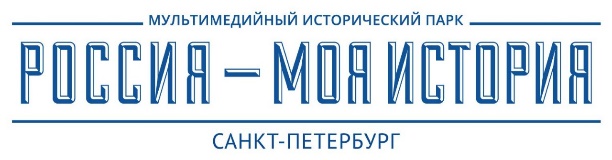 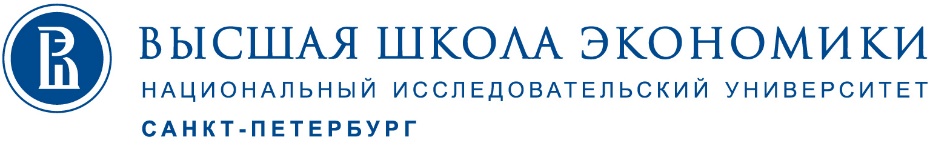 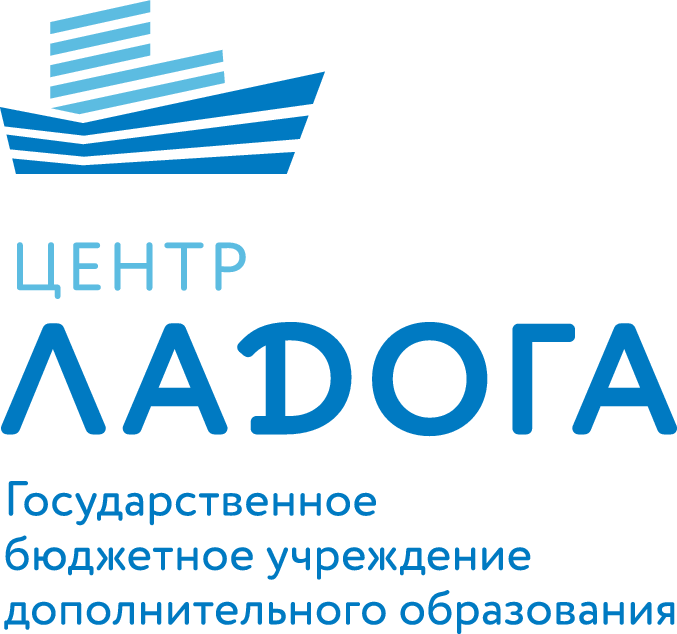 ИНФОРМАЦИОННОЕ ПИСЬМО ОБ ОРГАНИЗАЦИИ ОБРАЗОВАТЕЛЬНОГО ФОРУМА «СОЦИОКУЛЬТУРНЫЕ ПРАКТИКИ СТАРШЕКЛАССНИКОВ: ВОЗМОЖНОСТИ ПРОФЕССИОНАЛЬНОЙ ОРИЕНТАЦИИ» ГБОУ Центр «Ладога», Центр довузовских программ Национального исследовательского университета «Высшая школа экономики»-Санкт-Петербург, Музейно-выставочный Центр «Россия – Моя история», кафедра дополнительного образования Ленинградского областного института развития образования  приглашает  администрацию, педагогов, учащихся 10-11 классов принять участие в Образовательном форуме  «Социокультурные практики старшеклассников: возможности профессиональной ориентации». Форум состоится 28 октября 2022 года на площадке Музейно-выставочного Центра , исторического парка «Россия – Моя история» по адресу: г. Санкт-Петербург, ул. Бассейная, 32 cтр. 1. Начало регистрации участников Форума – 10.00.В программе: «Профориентационный навигатор» - конференция для администрации, педагогов, специалистов учреждений общего среднего и дополнительного образования детей. Конференция адресована администрации и педагогам образовательных учреждений, включает работу 2 площадок Панельная дискуссия для администрации образовательных учреждений «От грамотного абитуриента к успешному студенту - как повысить качество выбора программы высшего образования средствами профориентационных программ» - проблемные сообщения представителей вузов Методическая мастерская для педагогов. Практики профессиональных проб в учреждениях науки, культуры, образования – презентация педагогического опыта.  В работе площадок будут принимать участие педагоги-практики, специалисты по профессиональной ориентации, представители Ленинградского областного института развития образования, учреждений высшего профессионального образования:Национальный исследовательский университет «Высшая школа экономики», Санкт-Петербургский институт права имени Принца П. Г. Ольденбургского,Российский государственный педагогический университет имени А. И. Герцена, Санкт-Петербургский политехнический университет имени Петра Великого,Высшая школа печати и медиатехнологий СПбГУПТиД, Санкт-Петербургский государственный институт кино и телевиденияСанкт-Петербургский государственный институт культуры «Выбор вуза» - конкурс стендовых докладов для учащихся 10-11 классов школ, гимназий, лицеев. На конкурс приглашаются команды старшеклассников численностью от 3 до 6 человек.Конкурс направлен на оценку качества выбора программ высшего образования. Конкурс ориентирован на оценку будущими абитуриентами возможностей вузов, реализующих образовательные программы социального, экономического, гуманитарного, информационного, технического профиляКонкурс предусматривает оценку выбора образовательных программ обеспечивающих подготовку специалистов в сфере экономики и менеджмента, логистики, IT технологий, дизайна, профессий и специальностей, интегрирующих социально-экономические, правовые, технологические, гуманитарные области деятельности человека (филология, история, востоковедение, юриспруденция). Победители и призеры Конкурса награждаются дипломами и грамотами Положение о конкурсе представлено в приложении к Информационному письму.«Про музей» – мастер-классы для педагогов и учащихся по экспозиционным залам музея «Россия-Моя история»Для участия в Образовательном форуме необходимо пройти регистрацию Завершение сроков регистрации: для администрации и педагогов – участников Конференции – до 05.10.2022Ссылка на регистрацию: https://forms.gle/PvNeREPnuS4vm4ta9Для участников конкурса «Выбор вуза» (команды школьников под руководством педагога) до 05.10.2022Ссылка на регистрацию: https://forms.gle/3iavBXdKUSbANHSo9Зарегистрированным участникам до 20.10.2022 будет выслана электронная программа Всем педагогам - участникам Форума будут высланы электронные сертификаты Ждем Вас на Форуме! Контактное лицо: Шилина Надежда Леонидовна, заместитель директора по развитию образовательных проектов. Тел: 8 (812) 2472765Приложение 1ПОЛОЖЕНИЕКОНКУРСА «ВЫБОР ВУЗА»Общие положенияНастоящее положение определяет порядок и условия проведения конкурса «Выбор вуза» (далее – конкурс) среди общеобразовательных учреждений Санкт-Петербурга Ленинградской области. Конкурс проводится Государственным бюджетным учреждением дополнительного образования Центр «Ладога» при организационной поддержке Санкт-Петербургского государственного учреждения «Музейно-выставочный центр»Педагогическая модель и технология проведения конкурса разработаны Центром довузовских программ, проектов и организации приема в бакалавриат и магистратуру Санкт-Петербургского филиала Национального исследовательского университета «Высшая школа экономики»  Конкурс направлен на оценку качества выбора программ высшего образования. Конкурс ориентирован на оценку будущими абитуриентами возможностей вузов, реализующих образовательные программы социального, экономического, гуманитарного, информационного, технического профиля. Оргкомитет и экспертная комиссия Конкурса формируются из преподавательского состава и иных категорий работников образовательных организаций, а также приглашенных экспертов.Цели и задачи конкурса:оценка допрофессиональной компетентности, информационной и коммуникативной грамотности старшеклассников; определение готовности к ответственному самоопределению и профессиональному выбору программ высшего профессионального образования.определение уровня готовности к выбору программы профессионального образования;выявление уровня осведомленности в мире современных специальностей и профессий; определение способностей, обобщать, преобразовывать социально-значимую информацию в сфере профессионального самоопределения; определение уровня информационной и коммуникативной грамотности.Участники конкурсаВ конкурсе принимают участие команды учащихся 9-11 классов общеобразовательных организаций Ленинградской области в составе от 3 до 6 человек.В конкурсе могут принимать участие не более 3-х команд от одной общеобразовательной организации. Порядок проведения конкурса 4.1. Конкурс проводится в формате постерной сессии стендовых докладов 28 октября 2022 года на площадке исторического парка «Россия – Моя история» по адресу: г. Санкт-Петербург, ул. Бассейная, 32 стр. 1. Начало регистрации – 10.00.4.2. Стендовые доклады всех групп участников представляются одновременно в общем зале проведения Конкурса. 4.3. Стендовые доклады представляются в виде оригинального постера и его электронной копии 4.4. Постеры докладов оформляются на листах ватмана и размещаются на стендах в день конкурса. 4.5. Для участия в конкурсе, необходимо  до  05.10.2022 г. пройти электронную регистрацию по адресу: https://forms.gle/3iavBXdKUSbANHSo9 4.6.В докладе представляется сравнение образовательных программ не менее 3 вузов;4.7. Обязательным условием конкурса стендовых докладов является сравнение образовательных возможностей Национального исследовательского Университета «Высшая школа экономики» с предложениями образовательных программ в других вузах 4.8. Конкурс предусматривает оценку выбора образовательных программ, обеспечивающих подготовку специалистов в сфере экономики и менеджмента, логистики, IT технологий, дизайна, профессий и специальностей, интегрирующих социально-экономические, правовые, технологические, гуманитарные области деятельности человека (филология, история, востоковедение, юриспруденция)  4.9. При подготовке доклада командам участникам необходимо собрать (в средствах массовой информации, на сайтах, в социальных сетях), анализ образовательных программ, количественные и качественные сравнения деятельности учреждений высшего профессионального образования.4.11. Конкурс проводиться в очном, дистанционном и/или смешанном форматах. 4.12. О формате проведения в текущем учебном году участники конкурса информируются не позднее начала регистрации участников конкурса. 4.13. Необходимые для подготовки технические средства обеспечивают команды- участники. 4.14. Содержание доклада, его отдельные компоненты: характеристику программ, условий обучения, особенности образовательной среды; иные выбранные критерии выбора вуза должны представлять все члены команды.4.15. Дополнительно к постеру доклада команды могут представлять экспертным группам дополнительные иллюстративные материалы: буклеты, памятки и др.4.16. Стендовые доклады презентуются экспертным группам Конкурса, в которые входят: студенты, преподаватели, сотрудники подразделений НИУ ВШЭ – Санкт-Петербург., ГБУДО «Центр «Ладога», Санкт-Петербургского государственного учреждения «Музейно-выставочный центр», ЛОИРО.Регламент представления каждой группе от 5 до 10 минут. 4.17. Эксперты оценивают: информированность в теме выбора программы высшего профессионального образования, полноту и способность к анализу источников информации, структурированность информации; умение работать в команде. 4.18. Конкурс проводится ежегодно, один раз в учебный год. 4.19. Сроки, регламент, формат проведения и порядок регистрации участников в текущем учебном году устанавливаются совместно организаторами конкурса и публикуются на интернет-странице организатора Конкурса Подведение итогов конкурса (этапов конкурса): При подведении итогов конкурса работы оцениваются экспертной комиссией по критериям экспертного листа согласно Приложению 1. Победители и призеры Конкурса определяются экспертной комиссией. Победители и призеры награждаются дипломами. По решению экспертной комиссии могут быть установлены дополнительные номинации. Победители в дополнительных номинациях награждаются грамотами. Результаты конкурса публикуются на интернет-странице (сайте) Конкурса. проанализировать, представить информацию об образовательных программах, преимуществах и проблемах организации образовательного процесса, составе преподавателей, иные сведения, представляющие значимость. - Приложение 2 Экспертная оценка конкурса «Выбор вуза»Качество постера № ОУКачество презентации № ОУПоказатели Отметка о наличии Соответствие условиям конкурса (сравниваются с НИУ ВШЭ)Информативность. Оценка контента 2.1.В контенте (информации) представлено несколько вузов 2.2. Имеются актуальные данные о среднем проходном балле (2022 г.) на бюджет 2.3. Имеются актуальные данные о среднем проходном балле (2022 г.) на коммерцию 2.4. Имеются данные о выпускниках Вузов 2.5. Представлены отзывы (студентов, абитуриентов) о причинах выбора Вузов Представлены отзывы (студентов, абитуриентов) об уровне удовлетворённости обучением, пребыванием в Вузе Представлены наиболее выдающиеся достижения Вузов Аналитичность. Оценка технологий обработки информации 3.1. Использован свот-анализ3.2. Использован статистический анализ 3.3. Использован метод анализа больших данных 3.4. Выбор вуза, образовательной программы, осуществляется при сравнении не мене трех показателей 3.5 Использована инфографика, вт.ч. диаграмм 3.6 Информация разделена на тематические блоки 3.7. Представлено сравнение аналогичных образовательных программ бакалавриата и (или) магистратуры различных вузов Наглядность. Оценка представления информации 4.1. Соответствие заданному условиями конкурса размеру постера4.2. Сочетание текстовых блоков и инфографики 4.3. Масштабированность, соразмерность текстовых и иллюстративных элементов 4.4. Масштабирование основной и дополнительной информации 4.5. Наличие раздаточного материала, буклетов к постеру 4.6 Аккуратность (читаемость текста, владение шрифтами, оформление графиков, качество иллюстративного материала)4.7. Оригинальность (отбор фотографий, оформительские идеи, находки)Приведены данные об учащихся, авторах постера, с указанием функционала (контент -менеджер, аналитик, дизайнер) Всего: 23 балла Показатели Отметка о наличии 1.Качество доклада 1.1. Ясность, чёткость изложения основных положений доклада 1.2. Грамотность, логичность устной речи 1.3. Аргументация отбора контента (информации на постере), раздаточных материалов 1.4. Комментирование диаграмм, иллюстраций1.5. Отсылка в докладе на текстовые элементы постера 1.6. Полнота ответов на вопросы 1.7. Готовность к дискуссии, представление собственной точки зрения1.8. Готовность к диалогу, выработке компромиссных решений Владение информацией (оценивается при ответах на вопросы) 2.1. Ориентируются в условиях обучения в Вузах (в том числе, статус вуза,информация об его аккредитации, признание дипломов вузов вучреждениях и организациях, возможность освоения второйспециальности, стажировки за рубежом, внеурочной деятельности и др.)2.2. Ориентируются в программах подготовительных курсов 2.3. Обосновывают в докладе критерии выбора вуза, образовательной программы, определяют их значимость 2.4.В докладе сравнивают, сопоставляют вузы и (или) образовательные программы 2.5. Определяют возможные следствия выбора Вуза и образовательной программы Всего 13 баллов 